1. 校徽与校名中英文组合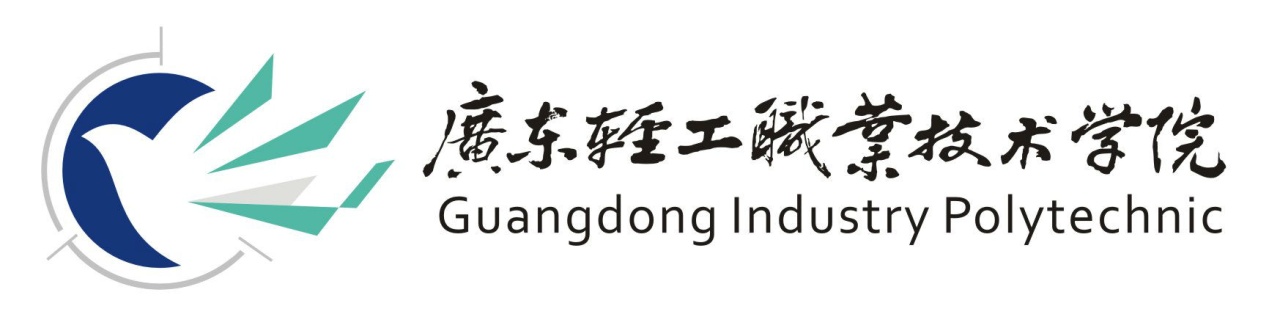 2.招生办微信公众号：“广轻招生”（gdqg-zsb）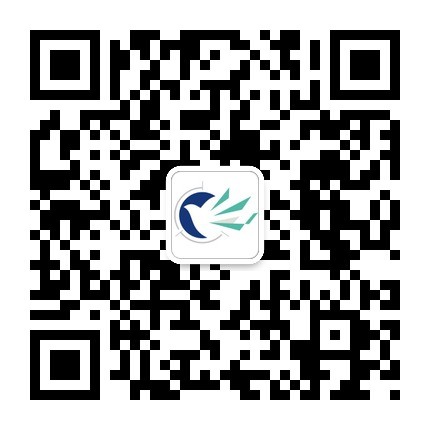 